ПАВЛОДАР ҚАЛАСЫНЫҢ                                                                                АКИМАТ ГОРОДА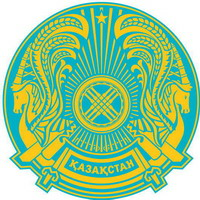 ӘКІМДІГІ                                                                                         ПАВЛОДАРА«ПАВЛОДАР ҚАЛАСЫ                                                                                ГУ  «ОТДЕЛ ОБРАЗОВАНИЯБІЛІМ БЕРУ БӨЛІМІ» ММ                                                                                 ГОРОДА  ПАВЛОДАРА» 140000, Павлодар қаласы                                                                      140000, город Павлодар Кривенко көшесі, 25                                                                                    ул. Кривенко, 25тел./факс.: 32-21-67                                                                                   тел./факс.: 32-21-67             БҰЙРЫҚ                                                                                        ПРИКАЗ2013 ж. « 15 »  наурыз                                                        № 1-14/350№ 1-14/ 350                                                             « 15 » март  2013 г.Курстарға жіберу туралы ПМ БАИ базасында курстық қайта даярлау жоспарына сәйкесБҰЙЫРАМЫН: 1. 2013 жылғы 26 наурыз – 7 сәуір күндері аралығында «Инновационные подходы к созданию здоровьесберегающей образовательной среды» тақырыбы бойынша бюджеттік курсына орыс тілінде оқытатын мектептердің СӨС мұғалімдері жііберілсін (курсқа жіберу тапсырыс бойынша – 2 тыңдаушы):2. 2013 жылғы 26 наурыз – 7 сәуір күндері аралығында «Образовательные технологии как инструмент формирования ключевых и предметных компетенций учащихся» тақырыбы бойынша бюджеттік курсына орыс тілінде оқытатын мектептердің физика пәнінің мұғалімдері жііберілсін (курсқа жіберу тапсырыс бойынша – 4 тыңдаушы):3. 2013 жылғы 26 наурыз – 7 сәуір күндері аралығында «Заманауи мектепті басқарудың өзекті мәселелері» тақырыбы бойынша бюджеттік курсына қазақ тілінде оқытатын мектептердің басшы қызметке резервтер жііберілсін (курсқа жіберу тапсырыс бойынша – 2 тыңдаушы):4. 2013 жылғы 25 ақпан – 10 наурыз күндері аралығында «Мектеп психологының жұмысындағы психологиялық кеңес беру» тақырыбы бойынша бюджеттік курсына (қосымша) қазақ тілінде оқытатын № 22 ЖОМ психологы М. А. Мукушева жііберілсін. 5. 2013 жылғы 25 ақпан – 10 наурыз күндері аралығында «Психологическое консультирование в работе школьного психолога» тақырыбы бойынша бюджеттік курсына (қосымша) орыс тілінде оқытатын № 5 ЖОМ психологы Р. Т. Темирханова жііберілсін. 6. 2013 жылғы 25 ақпан – 10 наурыз күндері аралығында «Оқу орыс тілінде жүретін мектептердегі  қазақ тілі мен әдебиетін оқытудың  тиімділігін жаңа технологиялар арқылы арттыру» тақырыбы бойынша бюджеттік курсына (қосымша) орыс тілінде оқытатын № 33 ЖОМ қазақ тілі мен әдебиеті пәнінің мұғалімі Б. Турсынханова жііберілсін. 7. Курстық қайта даярлау кезеңінде жұмыс орны бойынша орташа жалақылары сақталсын.8. Бұйрықтың орындалуын бақылау әдістемелік кабинет меңгерушісі Ш.С. Нұрахметоваға жүктелсін.	Білім беру бөлімінің бастығы                                З. МұқашеваКелісілді:                    Білім беру бөлімі бастығының орынбасары     Г. ШиндлярскаяТанысты:                          Әдістемелік кабинет меңгерушісі  Ш.С. Нұрахметова ПАВЛОДАР ҚАЛАСЫНЫҢ                                                                                    АКИМАТ ГОРОДА                                                                                       ӘКІМДІГІ                                                                                                                      ПАВЛОДАРА   «ПАВЛОДАР ҚАЛАСЫ                                                                            ГУ  «ОТДЕЛ ОБРАЗОВАНИЯ  БІЛІМ БЕРУ БӨЛІМІ» ММ                                                                        ГОРОДА  ПАВЛОДАРА» 140000, Павлодар қаласы                                                                         140000, город Павлодар             Кривенко көшесі, 25                                                                         ул. Кривенко, 25тел./факс.: 32-21-67                                                                                       тел./факс.: 32-21-67БҰЙРЫҚ                                                                  ПРИКАЗ2013 ж. « 15 » наурыз                                                   № 1-14/349№  1-14/  349                                                               « 15»  март 2013 г.Сараптама өткізу туралы2013 жылғы 4 наурыздағы  № 14-5-15/1-297  Ұлттық тестілеу орталығы хатының негізінде БҰЙЫРАМЫН:1. 2013 жылғы 11-20 наурыз күндері аралығында оқу жетістіктерін сырттай бағалауға арналған оқушылардың функционалдық сауаттылығын тексеруге және ұлттық бірыңғай тестілеуге арналған тест  тапсырмаларын сараптамадан өткізу үшін (қосымша) (№ 11 ЖОМ негізінде) келесі педагогтар жіберілсін:      2. Сараптама кезінде негізгі жұмыс орны бойынша орташа еңбек жалақысы сақталсын.3. Бұйрықтың орындалуын бақылау әдістемелік кабинет меңгерушісі  Ш.С. Нұрахметоваға жүктелсін.	Білім беру бөлімінің бастығы                                З. МұқашеваКелісілді:                    Білім беру бөлімі бастығының                                    орынбасары  Г. ШиндлярскаяТанысты:                    Әдістемелік кабинет меңгерушісі Ш.С. НұрахметоваА. З. Омарова - № 9 ЖОМД. О. Табылбеков - № 27 ЖОМС. В. Прохоренко- № 1 ЖОМ (2005)Н. Н. Горлова - № 23 ЖОМ Н. Н. Черненко - № 29 ЖОМ (2008)С. Ш. Кабдиева - № 35 ЖОМ (2008)Л. Н. Байжанова – КОМА. Р. Медетова - № 26 ЖОМБ.  С.  Амаргала - № 33 ЖОМ№Аты-жөніпәніОқыту тілімектеп1А. А. Баймагамбетоваорыс тілі мен әдебиетіорыс422А. С. Нескеноваматематикақазақ243Ү. М. Муликбаеваматематикақазақ214Хажихар Баршагүлгеография қазақ17